Б О Й О Р О Ҡ                                            РАСПОРЯЖЕНИЕ23 май  2014 й.                        № 28                       23 мая 2014 г.О проведении  «Сабантуя- праздника труда и культуры, национальных видов спорта и народных игр (Сабантуй- 2014) в сельском поселении Зириклинский сельсовет в 2014году»     В целях организации и проведения Сабантуя праздника труда и культуры, национальных видов спорта и народных игр (Сабантуй- 2014) решения организационно- технических, участия на районном празднике «Сабантуй -2014» и финансовых вопросов, развития сложившихся культурных обычаев и совершенствования форм организации досуга населения:Провести ___ июня 2014 года в сельском поселении Зириклинский сельсовет праздник труда и культуры «Сабантуй -2014»Утвердить оргкомитет (Приложение № 1) и Положение о проведении спортивных мероприятий и народных игр (Приложение №2) и план мероприятий по подготовке и проведению праздника «Сабантуй 2014».Назначить главной судьей национальных видов спорта и народных игр праздника «Сабантуй-2014» Фаррахова Ф.В.- депутата Совета СП, учителя МБОУ «СОШ  с. Зириклы им.И. Абдуллина»Назначить ответственным за подготовку и проведению культурной программы праздника «Сабантуй-2014» Абдуллину Р.Р.- директора СДК с. Зириклы.Абдуллиной Р.Р. в установленном порядке:- разработать и утвердить Положение и План культурной программы праздника «Сабантуй -2014», определить порядок подведения итогов.  4. Оргкомитету обратиться с письмом к спонсорам об оказании материальной помощи для проведения праздника «Сабантуй -2014»      5. Контроль  за исполнением данного распоряжения оставляю за собой.Глава сельского поселения:                                                    Р.С.Игдеев                                                                                Приложение №1Оргкомитет по проведению праздника «Сабантуй – 2014»Игдеев Р.С. – председатель комиссииИдиятуллин Р.Г.- зам. председателя комиссииЧлены комиссии:Харисова Ф.Б.Хикматуллина Л.М.Басыров Ф.К.Игдеева З.Я.Фаррахов Ф.В.Хайруллина З.М.Тазетдинова Э.А.Тимиргалиева М.Е.Закирова Р.С.Абдуллина Р.Р.Габдрахимов Р.Р.Галимуллин М.Глава сельского поселения                                               Р.С.Игдеев                                                                              Приложение 2ПоложениеО проведении летней спартакиады «Сабантуй – 2014»Цели:        Проведение  итогов весеннее -  полевых работ хозяйств и КФХ, чествование передовиков сельского хозяйства, наведение чистоты и порядка в населенных пунктах, производственных объектов, пропаганда здравого образа жизни, популяризация игровых народных и национальных видов спорта, смотр художественной самодеятельности и физкультурно – оздоровительной и спортивно – массовой работы.Проводиться в с.Зириклы 14 июня 2014 года.Начало в 11 часов.Спортивная программа:-конный спорт-национальная борьба-игровой спорт-армспорт-волейбол-вертикальный шест-наклонный шест-борьба на буме-возможны другие виды по предложению судейской коллегии.Определение победителей.Победители и призеры по видам программ определяются согласно положению по видам соревнований и конкурсов.Чемпионами по видам спорта определяются только жители сельского поселения.Призы по видам определяются согласно смете праздника.Расходы на проведение праздника, награждения победителей и призеров по видам программы, судейство, приобретение сувениров, питание произвести за счет поступивших средств, спонсорской помощи. Глава сельского поселения                                               Р.С.Игдеев  ПЛАН    МЕРОПРИЯТИЙпо подготовке и проведению праздника «Сабантуй- 2014»Глава сельского поселения                                               Р.С.Игдеев  БАШКОРТОСТАН РЕСПУБЛИКАҺЫШАРАН РАЙОНЫМУНИЦИПАЛЬ РАЙОНЫНЫҢЕРЕКЛЕ АУЫЛ СОВЕТЫАУЫЛ БИЛӘМӘҺЕ ХАКИМИӘТЕ БАШЛЫГЫ452641, Шаран районы, Ерекле ауылы, Дуслык урамы, 2Тел.(34769) 2-54-46, факс (34769) 2-54-45E-mail:zirikss@yandex.ru, http://zirikly.sharan-sovet.ruИНН 0251000711, ОГРН 1020200612948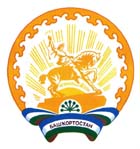 РЕСПУБЛИКА БАШКОРТОСТАНГЛАВА СЕЛЬСКОГО ПОСЕЛЕНИЯ ЗИРИКЛИНСКИЙ СЕЛЬСОВЕТМУНИЦИПАЛЬНОГО РАЙОНАШАРАНСКИЙ РАЙОН452641, Шаранский район, с.Зириклы, ул.Дружбы, 2Тел.(34769) 2-54-46, факс (34769) 2-54-45E-mail:zirikss@yandex.ru, http://zirikly.sharan-sovet.ruИНН 0251000711, ОГРН 1020200612948№ппНаименование мероприятийСроки исполненияОтветственные1Организационное заседание оргкомитета, текущие заседания оргкомитетаКаждый день до праздникаИгдеев Р.С.2Подготовить Порядок проведения и сценарий праздника труда культуры и спорта «Сабантуй-2014»До 1 июняАбдуллина Р.Р.Хайруллина З.М.3Составить смету расходов на подготовку и проведение праздникаДо 1 июняОргкомитетАхметшина А.М.Идиятуллин Р.Г.4Организовать приглашение гостейДо 6 июняОргкомитет5Определение состава судейской комиссии, их распределение по видам соревнованийДо 6 июняОргкомитет6Приобретение призов , подарков для победителей различных видов соревнованийДо 6 июняОргкомитет7Подготовить  подъездный путь к месту праздникаДо 6 июняОргкомитет 8Подготовить  место проведения праздника, поставить помост для выступления и участников художественной самодеятельности, укрепить флаг  и красочно оформить сценуДо 6  июняОргкомитет9Подготовить места для:- вертикального шеста- национальной борьбы-гиревого спорта- борьбе на бумеДо 6 июняоргкомитет10Обеспечить электрической энергией место проведения праздникаДо 6 июняОргкомитет11Установить скамейки для зрителейДо 11 июняОргкомитет12Обеспечение противопожарной безопасностиВ день проведения праздникаОргкомитет13Организация охраны общественного правопорядка В день проведения праздника ДНД14Организовать праздничную торговлюВ день праздникаогркомитет